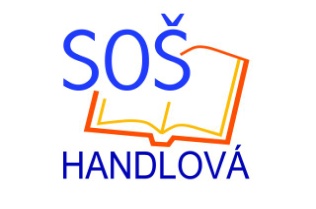 Smernica č. 13/2017  k štúdiu formou individuálneho učebného plánuVypracovala:	Ing. Mária BeňušováSchválil:	Mgr. Jozef Barborka, riaditeľ školyÚčinnosť:	1. september 2017Rozdeľovník:	1x sekretariát riaditeľa		1x zborovňa  Riaditeľ Strednej odbornej školy, Lipová 8, Handlová vydáva túto smernicu:V súlade s § 26 ods. 1 – 5 zákona č. 245/2008 Z. z. o výchove a vzdelávaní a o zmene a doplnení niektorých zákonov (ďalej len „školský zákon“) a § 57 o komisionálnej skúške toho istého zákona určujem podmienky štúdia formou individuálneho učebného plánu (ďalej len IUP) v SOŠ Handlová takto:Čl. IPodmienky povolenia štúdia podľa individuálneho učebného plánuV súlade s § 26 školského zákona môže:Vzdelávanie podľa individuálneho učebného plánu (ďalej len IUP) na žiadosť zákonného zástupcu žiaka alebo žiadosti plnoletého žiaka môže povoliť riaditeľ školy. Vzdelávanie podľa IUP žiaka, ktorý sa pripravuje v systéme duálneho vzdelávania, môže riaditeľ školy povoliť po súhlase zamestnávateľa, u ktorého sa tento žiak pripravuje. Vzdelávanie podľa individuálneho učebného plánu môže riaditeľ školy povoliť žiakovi s nadaním (športovým, umeleckým) alebo zo závažných dôvodov, najmä tehotenstva a materstva, prípadne iných vážnych zdravotných dôvodov. Individuálny učebný plán môže riaditeľ školy povoliť aj iným žiakom.Súčasne s povolením vzdelávania podľa IUP dohodne riaditeľ školy so zákonným zástupcom žiaka alebo s plnoletým žiakom podmienky a organizáciu vzdelávania podľa IUP, ktoré musia byť v súlade so schváleným ŠKVP a sú záväzné pre obe strany. IUP vypracujú pedagogickí a odborní zamestnanci školy a schvaľuje ho riaditeľ školy. V prípade záujmu žiaka študovať podľa IUP v končiacom ročníku štúdia, žiak musí zvážiť náročnosť takejto formy štúdia a dodržať legislatívu a termíny, ktoré sa vzťahujú na vykonanie jednotlivých častí maturitnej skúšky, schválenie IUP žiaka nie je dôvodom na zmenu termínu ktorejkoľvek časti maturitnej a absolventskej skúšky.Čl. IIŽiadosť o povolenie osobitného spôsobu plnenie školskej dochádzkyV žiadosti o povolenie osobitného spôsobu školskej dochádzky žiadateľ uvedie:meno, priezvisko a bydlisko žiaka,dôvod žiadosti o IUP,obdobie, v ktorom žiada o IUP.Čl. IIIPodmienky a organizácia vzdelávania podľa IUPV súlade s § 26 školského zákona ďalej vymedzuje, že:Žiak študujúci podľa IUP je povinný zúčastniť sa (okrem praktického vyučovania) minimálne dvoch konzultácii za polrok z každého vyučovacieho predmetu. Obsah konzultácii si dohodne na začiatku polroka s vyučujúcim daného predmetu v spolupráci s triednym učiteľom.Konzultácie sa konajú po vyučovaní (po 14.15 h), uvedený čas je možné upraviť po dohode s vyučujúcim tak, aby nenarušili výchovno-vzdelávací proces v škole.Žiak študujúci podľa IUP je povinný zúčastniť sa učebnej praxe v rozsahu 70 % dotácie v učebnom pláne Školského vzdelávacieho programu daného študijného odboru a 100 % rozsahu dotácie v učebnom pláne Školského vzdelávacieho programu odbornej individuálnej praxe. Uvedené absolvované počty hodín praxe sú spolu s prospechom podmienkou klasifikácie žiaka z predmetu prax.Na praktickom vyučovaní - odborná prax si žiak spolu s odborným učiteľom praxe dohodne obsah učiva, z ktorého bude klasifikovaný raz za každý polrok.Pre žiaka študujúceho podľa IUP je platný Školský vzdelávací program schválený pre daný školský rok. Koordinátorom štúdia je triedny učiteľ. Dochádzka žiaka sa neeviduje v triednej knihe. Do priemeru vymeškaných hodín ku klasifikačnému obdobiu sa jeho neprítomnosť nezapočítava. Triedny učiteľ zapíše do katalógového listu žiaka: V zmysle platnej legislatívy rozhodnutím riaditeľa školy číslo ..... bolo žiakovi (žiačke) umožnené štúdium podľa individuálneho učebného plánu.                 Dátum: .......... vlastnoručný podpis TU.Na vysvedčení v časti „Doložka“ triedny učiteľ uvedie: Žiak študoval podľa individuálneho učebného plánu.Hodnotenie a klasifikácia žiaka sa uskutočňuje v súlade s MP č. 21/2011 na hodnotenie a klasifikáciu žiakov stredných škôl.Čl. IVKomisionálna skúškaPri štúdiu podľa individuálneho učebného plánu podľa §  26 školského zákona sa žiak klasifikuje podľa výsledkov komisionálnej skúšky.Komisia pre komisionálne skúšky má najmenej troch členov. Komisia sa skladá z predsedu, ktorým je spravidla riaditeľ školy alebo ním poverený učiteľ, skúšajúceho učiteľa, ktorým je spravidla učiteľ vyučujúci žiaka príslušný predmet a prísediaceho, ktorý spĺňa kvalifikačné predpoklady pre príslušný alebo príbuzný vyučovací predmet.Výsledok komisionálnej skúšky vyhlási predseda komisie verejne v deň konania skúšky. Výsledok každej komisionálnej skúšky je pre klasifikáciu žiaka konečný.O možnosti vykonať komisionálnu skúšku rozhoduje riaditeľ školy. Termín komisionálnej skúšky za 1. polrok je stanovený najneskôr do 30. marca, termín komisionálnej skúšky za 2. polrok je stanovený najneskôr do 31. augusta daného školského roku.Žiak, ktorý bez závažných dôvodov nepríde na komisionálnu skúšku sa klasifikuje z vyučovacieho predmetu, z ktorého mal konať komisionálnu skúšku stupňom prospechu nedostatočný.Plnoletý žiak alebo zákonný zástupca žiaka musí najneskôr 30 minút pred začiatkom skúšky oznámiť, že sa jej žiak z odôvodnených príčin nezúčastní. Najneskôr do 24 hodín musí doložiť písomné potvrdenie o týchto príčinách, pričom potvrdenie od plnoletého žiaka alebo zákonného zástupcu žiaka sa neuznáva. Uznáva sa len lekárske potvrdenie.Čl. VZáverečné ustanovenieSo smernicou č. 13/2017 boli oboznámení pedagogickí zamestnanci školy na zasadnutí pedagogickej rady konanej dňa 23. augusta 2017, čo potvrdili svojim podpisom. Vedúci metodického združenia prerokujú smernicu na zasadnutí metodického združenia.  Smernica je zverejnená na webovom sídle školy v sekcii:  https://zssosha.edupage.org/text7/?Smernica nadobúda účinnosť od 1.9.2017.Smernica môže byť menená len písomnými a číslovanými dodatkami.Neoddeliteľnou súčasťou tejto smernice  sú prílohy č. 1-4Prílohy:č.1	Individuálny učebný plánč.2	Žiadosť o povolenie štúdia podľa individuálneho učebného plánu – plnoletý žiakč.3	Žiadosť o povolenie štúdia podľa individuálneho učebného plánu - zákonný zástupca (ak ide o neplnoletého žiaka) č.4 	Rozhodnutie o povolení individuálneho štúdia										     Mgr. Jozef Barborka                   									riaditeľ školyPríloha č.1Individuálny učebný plán  - IUPMeno a priezvisko žiaka:		meno a priezvisko      Trieda:					xxŠkolský rok:				201x/201xDôvod štúdia podľa IUP:		v zmysle žiadosti o IUPHarmonogram štúdia, konzultácií a hodnotenia počas klasifikačného obdobia:Zo všetkých povinných predmetov učebného plánu pre príslušný ročník bude menovaný študent hodnotený podľa platných predpisov a zákona č. 245/2008 v zmysle jeho ďalších novelizácií. Žiak v spolupráci s triednym učiteľom osobne dohodne prítomnosť na hodinách, prípadne konzultácie, podľa počtu hodín v jednotlivých predmetoch, minimálne dva krát za mesiac. Každý vyučujúci pripraví pre žiaka v písomnej forme okruhy učiva, ktoré má žiak zvládnuť z daného predmetu za klasifikačné obdobie. Žiak bude z jednotlivých predmetov skúšaný ústne, písomne alebo prakticky, podľa charakteru daného predmetu. V priebehu polroka bude z vyučovacích predmetov s hodinovou dotáciou vyskúšaný minimálne dvakrát, s vyššou dotáciou minimálne trikrát. Po ústnom skúšaní oznámi učiteľ výsledok hodnotenia ihneď. Výsledky hodnotenia písomných skúšok, prác a praktických činností oznámi žiakovi a predloží k nahliadnutiu najneskôr do 14 dní. Klasifikácia za druhý polrok školského roka 201x/201x bude uzavretá v termínoch daných výchovno-vyučovacím plánom školy. Príloha:  Učebný plán študijného (učebného) odboruHandlová, dátum 						Mgr. Jozef Barborka								    riaditeľ školyPríloha č.2(Meno a priezvisko plnoletého žiaka, adresa trvalého bydliska)		Stredná odborná škola		Lipová 8		972 51  Handlová 		Miesto:		Dátum:VecŽiadosť o povolenie štúdia podľa individuálneho učebného plánu	Podpísaný/á ..............................................................., dátum narodenia..................., žiak/žiačka...................................triedy, študijného/učebného odboru – kód a názov ........................................................................................................, týmto žiadam riaditeľa Strednej odbornej školy, Lipová 8, Handlová o povolenie štúdia podľa individuálneho učebného plánu, z (odôvodnenie).......................................................................................................................................................................................................................................................................................................................................................................................................................................................................................... .......................................................................................................................................Za kladné vybavovanie ďakujem.	S pozdravom			..................................	podpis žiakaOdporučenie triedneho učiteľa – podpis:    .........................................................................Vyjadrenie riaditeľa školy: súhlasím - nesúhlasím                                                                                               ..................................................											Príloha č.3(Meno a priezvisko zákonného zástupcu žiaka, adresa trvalého bydliska)	Stredná odborná škola	Lipová 8	972 51  Handlová 	Miesto bydliska	Dátum písania žiadostiVecŽiadosť o povolenie štúdia podľa individuálneho učebného plánu	Žiadam Vás o povolenie štúdia podľa individuálneho učebného plánu, môjho syna/ mojej dcéry ........................................(meno a priezvisko), dátum narodenia.........................., žiaka/žiačky ............ triedy, študijného/učebného odboru – kód a názov ........................................................................................................, z nasledujúcich dôvodov: .............................................................................................................................................................................................................................................................................................................................................................................................................................................................................................Za kladné vybavovanie ďakujem.	S pozdravom		............................................................	podpis zákonného zástupcu žiakaOdporučenie triedneho učiteľa – podpis:   ....................................................................... Vyjadrenie riaditeľa školy: súhlasím - nesúhlasím                                                                                         .................................................		Príloha č.4Stredná odborná škola, Lipová 8, Handlová								Váž. Pán (pani)V Handlovej, dátumč. listu: ROZHODNUTIERiaditeľ Strednej odbornej školy, Lipová 8, Handlová podľa §5 ods. 4 písm. n) zákona č. 596/2003 Z. z. o štátnej správe v školstve a školskej samospráve a o zmene a doplnení niektorých zákonov, ako aj podľa § 23 písm. a) a § 24 ods. 1 zákona č. 245/2008 Z. z. o výchove a vzdelávaní (školský zákon) a o zmene a doplnení niektorých zákonov rozhodol takto:Umožňuje štúdium podľa individuálneho učebného plánu					Žiakovi menom:					Dátum narodenia				Adresa bydliska					Trieda:					Odbor				V období od – doOdôvodnenie:Na základe žiadosti zákonného zástupcu žiaka/žiačky alebo plnoletého žiaka/žiačky bolo rozhodnuté tak, ako je uvedené vo výrokovej časti tohto rozhodnutia. Zároveň Vás upozorňujem na zodpovedné plnenie vyučovacích povinností tak. Súčasťou rozhodnutia je individuálny učebný plán, ktorý vypracuje škola v súlade so schváleným školským vzdelávacím programom a po dohode so zákonným zástupcom žiaka/žiačky alebo s plnoletým žiakom/žiačkou.Proti tomuto rozhodnutiu sa možno odvolať na Trenčiansky samosprávny kraj v Trenčíne v lehote 15 dní odo dňa doručenia rozhodnutia prostredníctvom riaditeľa školy, ktorý rozhodnutie vydal.									........................................................Rozhodnutie dostanú:							             riaditeľ školyŽiak/Zákonný zástupca žiakaTriedny učiteľ			             odtlačok pečiatkyStredná odborná škola	    					